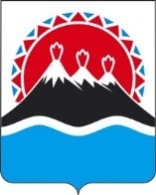 П О С Т А Н О В Л Е Н И ЕГУБЕРНАТОРА КАМЧАТСКОГО КРАЯ                    г. Петропавловск-КамчатскийПОСТАНОВЛЯЮ:1. Внести в приложение к постановлению Губернатора Камчатского края от 22.08.2012 № 168 «Об утверждении административного регламента предоставления Агентством лесного хозяйства и охраны животного мира Камчатского края государственной услуги по выдаче разрешений на использование объектов животного мира, не отнесенных к охотничьим ресурсам, за исключением объектов животного мира, находящихся на особо охраняемых природных территориях федерального значения, а также объектов животного мира, занесенных в Красную книгу Российской Федерации» следующие изменения:1) пункт 3 части 1.3.2 раздела 1 изложить в следующей редакции:«3) по электронной почте;»;2) в разделе 2:а) часть 2.5 изложить в следующей редакции:«2.5. Перечень нормативных правовых актов, регулирующих предоставление государственной услуги размещен на официальном сайте Агентства, на портале государственных и муниципальных услуг (функций) Камчатского края и на Едином портале государственных и муниципальных услуг (функций).»;б) в части 2.16.5 слова «, в виде блок-схемы исключить»;3) в разделе 3:а) абзац седьмой части 3.1 признать утратившим силу;б) часть 3.6.1 признать утратившей силу; в) дополнить частями 3.7 - 3.7.3 следующего содержания: «3.7. Порядок исправления допущенных опечаток и ошибок в выданных в результате предоставления государственной услуги документах 3.7.1. В целях исправления допущенных опечаток и ошибок в выданных в результате предоставления государственной услуги документах заявитель направляет в Агентство заявление, в котором указывает допущенные опечатки и ошибки в выданных в документах, являющихся результатом предоставления государственной услуги.3.7.2. Заявление в течение 1 рабочего дня со дня его регистрации визируется руководителем Агентства и направляется начальнику отдела.Начальник отдела в день поступления к нему заявления визирует его                 и направляет специалисту, ответственному за предоставление государственной услуги.3.7.3. Специалист, ответственный за предоставление государственной услуги, в течение 5 рабочих дней рассматривает заявление и вносит необходимые исправления в выданные в результате предоставления государственной услуги документы в целях исправления допущенных опечаток и ошибок.»;4) часть 5.6 раздела 5 изложить в следующей редакции:«5.6. Жалоба может быть подана заявителем в электронной форме с использованием:	1) интернет приемной Агентства, расположенной  по  электронному адресу: https://www.kamgov.ru/agles/question/view?recipientId=666&govId=36;2) федеральной государственной информационной системы досудебного (внесудебного) обжалования.При подаче жалобы в электронной форме документы, указанные в части 5.5 настоящего раздела, могут быть представлены в форме электронных документов.Возможность подачи жалобы через федеральную государственную информационную систему досудебного (внесудебного) обжалования может быть реализована после регистрации и авторизации в государственной информационной системе «Единая система идентификации и аутентификации в инфраструктуре, обеспечивающей информационно-технологическое взаимодействие информационных систем, используемых для предоставления государственных и муниципальных услуг в электронной форме».»;5) приложение 4 к административному регламенту предоставления Агентством лесного хозяйства и охраны животного мира Камчатского края                                                                         государственной услуги по выдаче разрешений на использование объектов животного мира, не отнесенных к охотничьим ресурсам, за исключением объектов животного мира, находящихся на особо охраняемых природных территориях федерального значения, а также объектов животного мира, занесенных в Красную книгу Российской Федерации, признать утратившим силу;2. Настоящее постановление вступает в силу через 10 дней после дня его официального опубликования.Губернатор Камчатского края                                                              В.И. Илюхин СОГЛАСОВАНО:

Гайчева Ольга Николаевна +7 (4152) 25-83-76Пояснительная запискак проекту постановления Губернатора Камчатского края«О внесении изменений приложение к постановлению Губернатора Камчатского края от 22.08.2012 № 168 «Об утверждении административного регламента предоставления Агентством лесного хозяйства и охраны животного мира Камчатского края государственной услуги по выдаче разрешений на использование объектов животного мира, не отнесенных к охотничьим ресурсам, за исключением объектов животного мира, находящихся на особо охраняемых природных территориях федерального значения, а также объектов животного мира, занесенных в Красную книгу Российской Федерации»Настоящий проект постановления разработан в целях уточнения отдельных положений постановления Губернатора Камчатского края от 22.08.2012 № 168 «Об утверждении административного регламента предоставления Агентством лесного хозяйства и охраны животного мира Камчатского края государственной услуги по выдаче разрешений на использование объектов животного мира, не отнесенных к охотничьим ресурсам, за исключением объектов животного мира, находящихся на особо охраняемых природных территориях федерального значения, а также объектов животного мира, занесенных в Красную книгу Российской Федерации»Издание настоящего постановления не потребует дополнительного финансирования, потребность средств краевого бюджета на его реализацию отсутствует.В соответствии с требованиями постановления Правительства Камчатского края от 06.06.2013 № 233-П «Об утверждении порядка проведения оценки регулирующего воздействия проектов нормативных правовых актов Камчатского края и экспертизы нормативных правовых актов Камчатского края» оценка регулирующего воздействия в отношении настоящего проекта постановления Губернатора Камчатского края не требуется.Проект постановления рассмотрен Министерством экономического развития и торговли Камчатского края и рекомендован для утверждения (заключение от 19.02.2019 № 36.05/621). .№О внесении изменений в приложение к постановлению Губернатора Камчатского края от 22.08.2012 № 168 «Об утверждении административного регламента предоставления Агентством лесного хозяйства и охраны животного мира Камчатского края государственной услуги по выдаче разрешений на использование объектов животного мира, не отнесенных к охотничьим ресурсам, за исключением объектов животного мира, находящихся на особо охраняемых природных территориях федерального значения, а также объектов животного мира, занесенных в Красную книгу Российской Федерации»Заместитель Председателя Правительства Камчатского края – Министр специальных программ и по делам казачества Камчатского краяМинистр экономического развития и торговли Камчатского краяИ.о. руководителя Агентства лесного хозяйства и охраны животного мира Камчатского краяНачальник Главного правового управления Губернатора и Правительства Камчатского края        С.И. Хабаров   Д.А. Коростелев               А. В. Лебедько
                      С.Н. Гудин